Club Welfare Officer 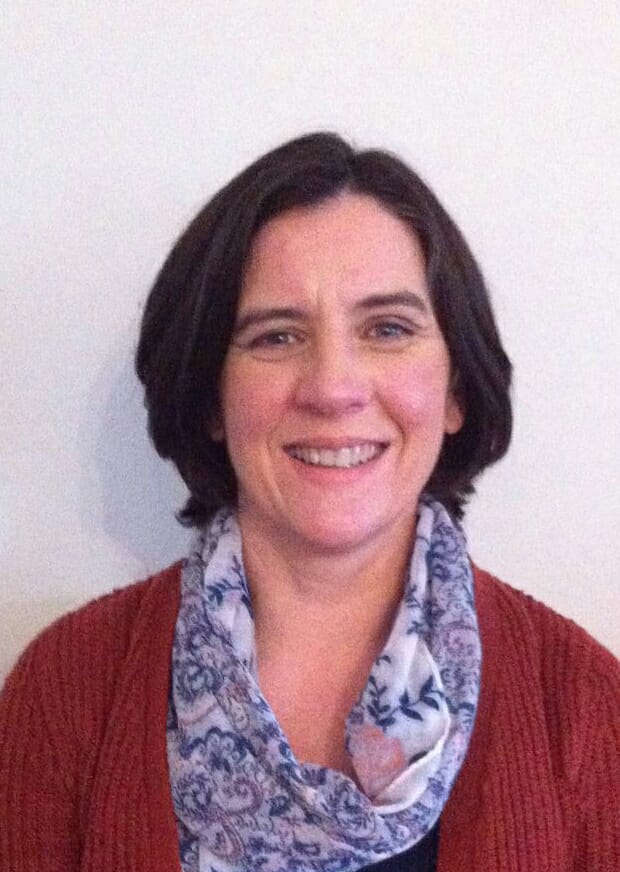 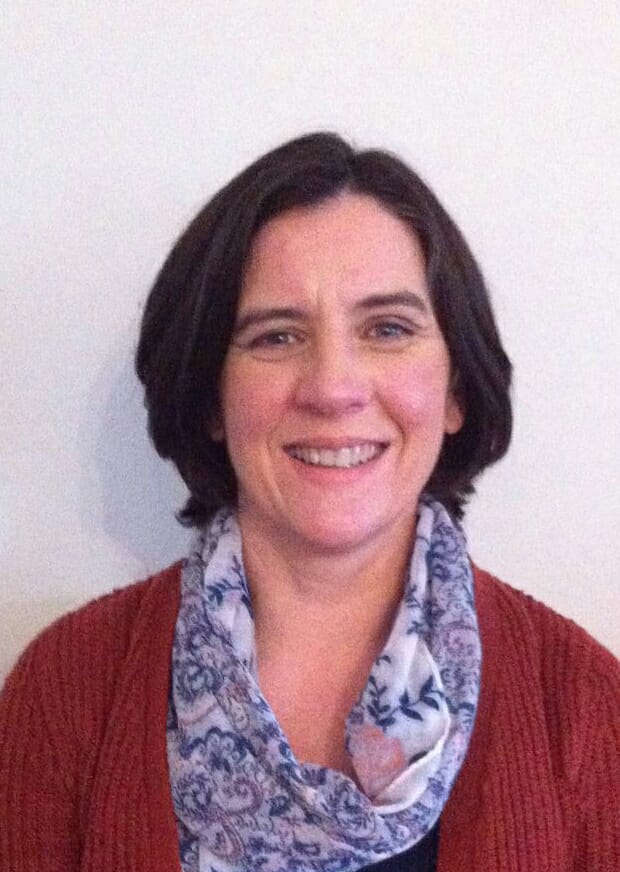 Karen Carolan087 2488407Email: cwocoolminerugby@gmail.comLeinster Branch Safeguarding OfficerStephen Gore; stephen.gore@leinsterrugby.ie IRFU Safeguarding OfficerAnne Marie Hughes: annemarie.hughes@irfu.ie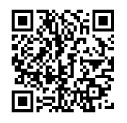 Visit: www.irishrugby.ie             or scan: